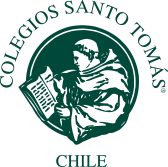 PLAN ANUAL DE LECTURA 2024Estimados padres y apoderados:Durante el año 2024, seguiremos avanzando en el objetivo de desarrollar el gusto por la lectura, ustedes junto a sus hijos e hijas, podrán elegir la lectura que deseen compartir en familia. Durante el año será obligatorio leer 4 libros de los que están sugeridos en esta lista, no es necesario comprarlos todos. El objetivo es que sea una actividad familiar para desarrollar el gusto por la lectura. La educadora del curso les dará a conocer las fechas y forma de evaluación de estos maravillosos libros. CURSO: Prekínder	TítuloAutorEditorialEl festín de AgustínMauricio ParedesSantillanaEl calcetín de AgustinMauricio ParedesSantillanaEl monstruo de coloresAnna YenasFlamboyantMono molestosoAnónimoColección viva leerHorrible melenaGerald RoseColección buenas nochesLa cebra CamilaOscar Villán/Maria Luisa NúñezKalandracaEl día de campo de donchanchoKeiko KaszaColección buenas nochesQuiero mi comidaTony RossSMSe me ha caído un dienteTony RossSMEl tigre y el ratónKeiko KaszaColección buenas nochesMes de lecturaAbrilTítulo a elección (acotado a lista anterior)JunioTítulo a elección (acotado a lista anterior)AgostoTítulo a elección (acotado a lista anterior)OctubreTítulo a elección (acotado a lista anterior)